ОПРОСо качестве оказания государственныхи муниципальных услугПо поручению Главы Республики Крым Министерство экономического развития Республики Крым проводит мониторинг качества оказания государственных и муниципальных 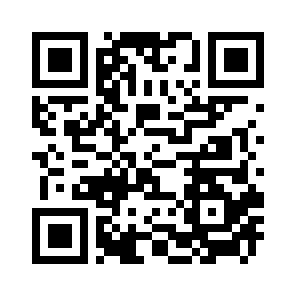 услуг на территории Республики Крым. Анкета с опросом размещена на Портале Правительства Республики Крым по ссылке: https://minek.rk.gov.ru/uslugi-2022Опрос проводится анонимно. Ваши персональные данные указывать не обязательно.Однако, если Вы хотите, чтобы с Вами связались и помогли в решении проблемного вопроса, укажите ваши контактные данные (Ф.И.О., контактный телефон).Опрос проводится до 31.12.2022